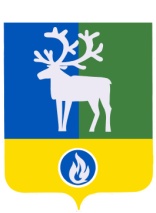 ПРОЕКТБЕЛОЯРСКИЙ РАЙОНХАНТЫ-МАНСИЙСКИЙ АВТОНОМНЫЙ ОКРУГ - ЮГРААДМИНИСТРАЦИЯ БЕЛОЯРСКОГО РАЙОНАПОСТАНОВЛЕНИЕот ______________ 2022 года							№ _____О внесении изменений в приложение к постановлению администрацииБелоярского района от 1 ноября 2017 года № 1020П о с т а н о в л я ю:1. Внести в приложение «Муниципальная программа Белоярского района «Формирование современной городской среды» (далее – Программа) к постановлению администрации Белоярского района от 1 ноября 2017 года № 1020 «Об утверждении муниципальной программы Белоярского района «Формирование современной городской среды» следующее изменение:1) таблицу 5 «Перечень основных мероприятий муниципальной программы, объемы и источники их финансирования» Программы изложить в редакции согласно приложению к настоящему постановлению;2. Опубликовать настоящее постановление в газете «Белоярские вести. Официальный выпуск».3. Настоящее постановление вступает в силу после официального опубликования.4. Контроль за выполнением постановления возложить на первого заместителя главы Белоярского района Ойнеца А.В.Глава Белоярского района							       С.П. МаненковИ З М Е Н Е Н И Я,вносимые в таблицу 5 муниципальной программы Белоярского района«Формирование современной городской среды»«Таблица 5Перечень основных мероприятий муниципальной программы, объемы и источники их финансирования».ПРИЛОЖЕНИЕк постановлению администрации Белоярского районаот «___»____________2022 года №_____Номер основного мероприятияНаименование основных мероприятий муниципальной программы (их связь с показателями муниципальной программы)Ответственный исполнитель, соисполнитель муниципальной программыИсточники финансированияОбъем бюджетных ассигнований на реализацию муниципальной программы (тыс.рублей)Объем бюджетных ассигнований на реализацию муниципальной программы (тыс.рублей)Объем бюджетных ассигнований на реализацию муниципальной программы (тыс.рублей)Объем бюджетных ассигнований на реализацию муниципальной программы (тыс.рублей)Объем бюджетных ассигнований на реализацию муниципальной программы (тыс.рублей)Объем бюджетных ассигнований на реализацию муниципальной программы (тыс.рублей)Объем бюджетных ассигнований на реализацию муниципальной программы (тыс.рублей)Объем бюджетных ассигнований на реализацию муниципальной программы (тыс.рублей)Номер основного мероприятияНаименование основных мероприятий муниципальной программы (их связь с показателями муниципальной программы)Ответственный исполнитель, соисполнитель муниципальной программыИсточники финансированияВсегов том числев том числев том числев том числев том числев том числев том числеНомер основного мероприятияНаименование основных мероприятий муниципальной программы (их связь с показателями муниципальной программы)Ответственный исполнитель, соисполнитель муниципальной программыИсточники финансированияВсего2018 г.2019 г.2020 г.2021 г.2022 г.2023 г.2024 г.1234567891011121Благоустройство дворовых территорий поселений Белоярского района (1,4)УКСВсего:97 495,413 689,25 576,02 196,720 898,028 735,513 200,013 200,01Благоустройство дворовых территорий поселений Белоярского района (1,4)УКСфедеральный бюджет1 053,81 053,8------1Благоустройство дворовых территорий поселений Белоярского района (1,4)УКСбюджет автономного округа2 458,82 458,8------1Благоустройство дворовых территорий поселений Белоярского района (1,4)УКСбюджет Белоярского района93 982,810 176,65 576,02 196,720 898,028 735,513 200,013 200,02Благоустройство общественных территорий поселений Белоярского района (2,3,4)УКСВсего:109 753,325 287,7-30 320,8 22 852,81 092,030 100,0100,02Благоустройство общественных территорий поселений Белоярского района (2,3,4)УКСфедеральный бюджет2 270,72 270,7------2Благоустройство общественных территорий поселений Белоярского района (2,3,4)УКСбюджет автономного округа19 368,119 368,1------2Благоустройство общественных территорий поселений Белоярского района (2,3,4)УКСбюджет Белоярского района88 114,53 648,9-30 320,822 852,81 092,030 100,0100,03Региональный проект «Формирование комфортной городской среды»УКСВсего:221 230,8-75 357,267 445,241 632,713 922,210 834,812 038,73Региональный проект «Формирование комфортной городской среды»УКСфедеральный бюджет140 115,4-64 445,759 943,83 894,33 803,03 803,04 225,63Региональный проект «Формирование комфортной городской среды»УКСбюджет автономного округа68 599,0-9 375,86 345,634 371,85 948,35 948,36 609,23Региональный проект «Формирование комфортной городской среды»УКСбюджет Белоярского района12 516,4-1 535,71 155,83 366,654 170,91 083,51 203,93.1Благоустройство дворовых территорий поселений Белоярского района (1,4)УКСВсего:14 224,0-2 691,4-11 532,6---3.1Благоустройство дворовых территорий поселений Белоярского района (1,4)УКСфедеральный бюджет--------3.1Благоустройство дворовых территорий поселений Белоярского района (1,4)УКСбюджет автономного округа12 801,6-2 422,3-10 379,3---3.1Благоустройство дворовых территорий поселений Белоярского района (1,4)УКСбюджет Белоярского района1 422,4-269,1-1 153,3---3.2Благоустройство общественных территорий поселений Белоярского района (2,3,4)УКС, КФВсего:207 006,8-72 665,867 445,230 100,113 922,210 834,812 038,73.2Благоустройство общественных территорий поселений Белоярского района (2,3,4)УКС, КФфедеральный бюджет140 115,4-64 445,759 943,83 894,33 803,03 803,04 225,63.2Благоустройство общественных территорий поселений Белоярского района (2,3,4)УКС, КФбюджет автономного округа55 797,4-6 953,56 345,623 992,55 948,35 948,36 609,23.2Благоустройство общественных территорий поселений Белоярского района (2,3,4)УКС, КФбюджет Белоярского района11 094,0-1 266,61 155,82 213,34 170,91 083,51 203,9Итого по муниципальной программеВсего:428 479,538 976,980 933,299 962,785 383,543 749,754 134,825 338,7Итого по муниципальной программефедеральный бюджет143 439,93 324,564 445,759 943,83 894,33 803,03 803,04 225,6Итого по муниципальной программебюджет автономного округа90 425,921 826,99 375,86 345,634 371,85 948,35 948,36 609,2Итого по муниципальной программебюджет Белоярского района194 613,713 825,57 111,733 673,347 117,433 998,444 383,514 503,9